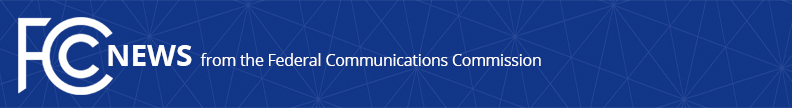 Media Contact: Brooke Ericson, (202) 418-2300Brooke.Ericson@fcc.govFor immediate releaseSTATEMENT OF Commissioner MICHAEL O’Rielly on Conditional Approval of ESC ApplicationsWASHINGTON, February 21, 2018. – “Having taken a lead role on CBRS, I am very pleased by today’s announcement that four applications have been conditionally granted to formally test ESC systems and work towards final certification.  Getting the ESC systems up and operational is critical to protecting U.S. Navy radars from harmful interference.  Ultimately, today’s important step gets us closer to permitting 3.5 GHz use in coastal areas where a huge population of Americans live and attracting necessary investment for equipment manufacturing and network deployment.###
Office of Commissioner Mike O’Rielly: (202) 418-2300Twitter: @mikeofccwww.fcc.gov/leadership/michael-oriellyThis is an unofficial announcement of Commission action.  Release of the full text of a Commission order constitutes official action.  See MCI v. FCC, 515 F.2d 385 (D.C. Cir. 1974).